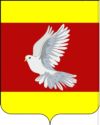 АДМИНИСТРАЦИЯ ГУЛЬКЕВИЧСКОГО ГОРОДСКОГО ПОСЕЛЕНИЯГУЛЬКЕВИЧСКОГО РАЙОНАПОСТАНОВЛЕНИЕот 12.08.2022                                                                        № 374город ГулькевичиОб утверждении отчета об исполнении бюджета  Гулькевичского городского поселения Гулькевичского районаза первое полугодие 2022 годаВ соответствии с пунктом 5 статьи 264.2 Бюджетного кодекса Российской Федерации, статьями 36, 71 устава Гулькевичского городского поселения Гулькевичского района, п о с т а н о в л я ю:1. Утвердить отчет об исполнении бюджета Гулькевичского городского поселения Гулькевичского района за первое полугодие 2022 года (прилагается).2. Отделу финансов, экономики и потребительской сферы администрации Гулькевичского городского поселения Гулькевичского района (Прищепа С.А.) направить отчет об исполнении бюджета Гулькевичского городского поселения Гулькевичского района за первое полугодие 2022 года в Совет Гулькевичского городского поселения Гулькевичского района.3. Получателям бюджетных средств принять меры к целевому и рациональному использованию бюджетных средств.4. Опубликовать настоящее постановление в общественно-политической газете Гулькевичского района «В 24 часа» и разместить на официальном сайте администрации Гулькевичского городского поселения Гулькевичского района в сети «Интернет».5. Контроль за выполнением настоящего постановления оставляю за собой.6. Постановление вступает в силу после его официального опубликования.Глава Гулькевичского городского поселенияГулькевичского района                                                                           А.Г. ВересовОТЧЕТоб исполнении бюджета Гулькевичского городского поселения Гулькевичского района за первое полугодие 2022 годаI.   Доходы бюджета Гулькевичского городского поселенияГулькевичского района за первое полугодие 2022 года                                                                                                                  (тыс. рублей)I.   Источники внутреннего финансирования дефицита бюджета                                                                                                             (тыс. рублей)III.   Расходы бюджета Гулькевичского городского поселения         Гулькевичского района за первое полугодие 2022 года             (тыс. рублей)Начальник отдела финансов, экономики  и потребительской сферы администрацииГулькевичского городского поселения Гулькевичского района                                                                           С.А. Прищепа                                                            Приложение                                                            к отчету об исполнении бюджета                                                             Гулькевичского городского поселения                                                            Гулькевичского района за первое полугодие                                                             2022 годаСРЕДСТВАрезервного фонда Гулькевичского городского поселения Гулькевичского района за первое полугодие 2022 года                                                                                                                  (тыс. рублей)  Начальник отдела финансов, экономики  и потребительской сферы администрацииГулькевичского городского поселения Гулькевичского района                                                                           С.А. ПрищепаПриложениеУТВЕРЖДЕНпостановлением администрацииГулькевичского городского поселенияГулькевичского районаот  12.08.2022   № 374   Наименование доходовГодовое бюджетное назначениеКассовое исполнение на 01.07.2022% исполнения на 01.07.2022 1234Доходы от уплаты акцизов       11 422,5         5932,551,9Налог на доходы физических лиц73 700,030 041,440,8Единый сельскохозяйственный налог9 500,010 756,0113,2Налог на имущество физических лиц32 000,03 165,89,9Земельный налог31 000,07 489,824,2Арендная плата за земельные участки11 750,05 920,250,4Доходы от продажи земельных участков927,9928,0100,0Доходы от реализации имущества554,1554,2100,0Прочие доходы от оказания платных услуг получателями бюджетных средств793,0          449,256,6Прочие поступления от использования имущества1 000,0639,463,9Доходы от сдачи в аренду имущества государства841,2491,358,4Доходы от перечисления части прибыли, остающейся после уплаты налогов и иных обязательных платежей 22,922,9100,0Доходы от компенсации затрат0,0887,4-Прочие поступления (денежные взыскания (штрафы))21,0201,8960,9ИТОГО ДОХОДОВ173 532,667 479,939,9Дотации бюджетам городских поселений на выравнивание  45 028,222 517,450,01234бюджетной обеспеченностиСубсидии на обеспечение инженерной инфраструктурой земельных участков, находящихся в федеральной собственности, полномочия Российской Федерации по управлению и распоряжению которыми переданы Краснодарскому краю, в целях бесплатного предоставления для строительства стандартного жилья граждан, имеющих трех и более детей государственной программы Краснодарского края «Комплексное и устойчивое развитие Краснодарского края в сфере строительства и архитектуры», подпрограммы «Жилище». Создание условий для развития массового строительства жилья, в том числе стандартного жилья.  66 228,00,0-Субсидии в целях софинансирования расходных обязательств при реализации муниципальных программ, направленных на реализацию мероприятий по благоустройству территорий соответствующего функционального назначения (площадей, набережных, улиц, пешеходных зон, скверов, парков, иных территорий), дворовых территорий и мероприятий по строительству, реконструкции (модернизации) объектов капитального строительства в рамках мероприятий по благоустройству общественных территорий (далее-строительство объектов капитального строительства), а так же по осуществлению строительного контроля в процессе строительства объектов капитального строительства в рамках регионального проекта «Формирование комфортной городской среды» государственной программы «Формирование современной городской среды»56 345,220 005,235,5Субсидии бюджетам городских поселений на предоставление социальных выплат молодым семьям на приобретение (строительство) 1 123,71 123,6100,01234жилья в рамках ведомственной целевой программы «Оказание государственной поддержки гражданам в обеспечении жильем и оплате жилищно-коммунальных услуг» государственной программы Российской Федерации «Обеспечение доступным и комфортным жильем и коммунальными услугами граждан Российской Федерации подпрограммы «Улучшение жилищных условий населения Краснодарского края» государственной программы  Краснодарского края «Развитие жилищно-коммунального хозяйства»Субсидии на софинансирование расходных обязательств муниципальных образований Краснодарского края по созданию условий для организации досуга и обеспечения жителей муниципальных образований Краснодарского края услугами организаций культуры в части реализации мероприятий по техническому оснащению муниципальных музеев в рамках реализации регионального проекта «Культурная среда»5 166,95 166,9100,0Субсидии в целях финансового обеспечения расходных обязательств муниципальных образований Краснодарского края в части ремонта и укрепления материально-технической базы, технического оснащения муниципальных учреждений культуры и (или) детских музыкальных школ, художественных школ, школ искусств, домов детского творчества, в рамках основного мероприятия № 1 «Поддержка муниципальных учреждений культуры» государственной программы Краснодарского края» Развитие культуры» в 2022 году3 172,81 747,955,1Субсидии на выполнение работ по капитальному ремонту асфальтобетонных автомобильных 33 853,80,0-1234дорог общего пользования местного значения на 2022 годСубвенции бюджетам субъектов Российской Федерации и муниципальных образований12,412,4100,0ВСЕГО ДОХОДОВ384 463,6118 053,330,7Наименование показателяКод источника финансирования дефицита бюджета по бюджетной классификацииУтвержденные бюджетные назначения  Исполнено на 01.07.20221234Источники финансирования дефицита бюджета – всегоХ26 051,712 779,0Кредиты кредитных организаций в валюте Российской Федерации992 0102000000 0000 0000,00,0Получение кредитов от кредитных организаций в валюте Российской Федерации992 0102000000 0000 7000,00,0Получение кредитов от кредитных организаций бюджетом поселения в валюте Российской Федерации992 0102 000013 0000 7100,00,0Погашение кредитов, предоставленных кредитными организациями в валюте Российской Федерации 992 0102000000 0000 8000,00,0Погашение бюджетами поселений кредитов от кредитных организаций в валюте Российской Федерации992 0102000013 0000 8100,00,0Бюджетные кредиты от других бюджетов бюджетной системы Российской Федерации992 0103000000 0000 0000,00,01234Получение кредитов от других бюджетов бюджетной системы Российской Федерации бюджетами городских поселений в валюте Российской Федерации992 0103010013 0000 7100,00,0Погашение бюджетами городских поселений кредитов от других бюджетов бюджетной системы Российской Федерации в валюте Российской Федерации992 01 03 01001300008000,00,0Погашение бюджетами городских поселений кредитов от других бюджетов бюджетной системы Российской Федерации в валюте Российской Федерации992 01 03 01001300008100,00,0Изменение остатков средств на счетах по учету средств бюджета992 01050000 00 0000 00026 051,7 12 779,0Увеличение прочих остатков денежных средств бюджетов поселений992 01050201 10 0000 510– 384 463,6– 119 848,1Уменьшение прочих остатков денежных средств бюджетов поселений992 01050201 10 0000 610410 515,3132 627,1Наименование расходовБюджетнаяклассификацияБюджетнаяклассификацияГодовое бюджетное назначениеКассовое исполнение на 01.07.2022% исполнения на 01.07.2022 Наименование расходовразделподразделГодовое бюджетное назначениеКассовое исполнение на 01.07.2022% исполнения на 01.07.2022 1234567Всего расходов,0000410 515,3130 832,331,9в том числе:1.Общегосударственные вопросы010049 122,517 522,435,7Высшее должностное лицо муниципального образования высших органов01021 324,7577,943,61234567Функционирование законодательных (представительных) органов государственной власти и представительных органов муниципальных образований0103626,8233,037,2Функционирование Правительства Российской Федерации, высших органов исполнительной власти субъектов Российской Федерации, местных администраций010420 820,78 546,041,0Обеспечение деятельности финансовых, налоговых и таможенных органов и органов финансового надзора010685,385,3100,0Резервные фонды (Прилагается)0111500,00,0–Другие общегосударственные вопросы011325 765,08 080,231,42.Национальная                            безопасность и правоохранительная деятельность03005 103,92 514,649,3Защита населения и территории от чрезвычайных ситуаций природного и техногенного характера, гражданскаяоборона030910,06,161,0Обеспечение пожарной безопасности03105 093,92 508,549,23.Национальная экономика040049 109,95 450,111,1Дорожное хозяйство (дорожные фонды)040947 424,44 453,39,4Связь и информатика04101 025,1512,650,0Другие вопросы в области национальной экономики0412660,4484,273,34.Жилищно-коммунальное хозяйство0500218 162,752 995,824,3Жилищное хозяйство0501850,089,210,51234567Коммунальное хозяйство050274 480,01 152,51,5Благоустройство050389 508,633 098,837,0Другие вопросы в области жилищно-коммунального хозяйства050553 324,118 655,335,05.Культура и кинематография080076 331,845 470,959,6Культура080176 331,845 470,959,66.Социальная политика10002 908,52 344,080,6Пенсионное обеспечение1001300,6112,637,5Социальное обеспечение населения1003735,0358,748,8Охрана семьи и детства10041 872,91 872,799,97.Физическая культура и спорт11009 776,04 534,546,4Физическая культура11019 776,04 534,546,4Наименование расходовБюджетная классификацияБюджетная классификацияУтверждено в бюджете на 2022 г.Исполнено на 01.07.2022 г.Исполнение, %Наименование расходовразделподразделУтверждено в бюджете на 2022 г.Исполнено на 01.07.2022 г.Исполнение, %123456Резервные фонды0111500,00,00,0